ПРОЕКТ__________________№____________________О внесении изменений в решение Чебоксарского городского Собрания депутатов от 28.11.2017 № 1010           В целях реализации пункта 3 Национального Плана развития конкуренции в от 21.12.2017 № 618 «Об основных направлениях государственной политики по развитию конкуренции», руководствуясь статьей 31 Устава муниципального образования города Чебоксары - столицы Чувашской Республики, принятого решением Чебоксарского городского Собрания депутатов от 30.11.2005 № 40, Чебоксарское городское Собрание депутатовР Е Ш И Л О:          1. Внести в Положение об Общественном совете муниципального образования города Чебоксары, утвержденное решением Чебоксарского городского Собрания депутатов от 28.11.2017 № 1010, следующие изменения:          1.1. пункт 2.2. раздела II «Цели и задачи Общественного совета» дополнить подпунктами 7-8 в следующей редакции:          «7) «рассмотрение и оценка Плана мероприятий («дорожной карты») по снижению комплаенс-рисков в администрации города Чебоксары;          8) рассмотрение и утверждение доклада об организации и функционировании в администрации города Чебоксары системы внутреннего обеспечения соответствия требованиям антимонопольного законодательства (антимонопольного комплаенса).».          1.2. пункт 5.6 раздела V. «Организация деятельности Общественного совета» дополнить абзацами следующего содержания:          «рассмотрение и оценка Плана мероприятий («дорожной карты») по снижению комплаенс-рисков в администрации города Чебоксары;рассмотрение и утверждение доклада об организации и функционировании в администрации города Чебоксары системы внутреннего обеспечения соответствия требованиям антимонопольного законодательства (антимонопольного комплаенса).».          2. Настоящее решение вступает в силу со дня его официального опубликования.          3. Контроль за исполнением настоящего решения возложить на постоянную комиссию Чебоксарского городского Собрания депутатов по местному самоуправлению и депутатской этике (Н.Н. Владимиров).Глава города Чебоксары 	                                                        Е.Н. КадышевЧăваш РеспубликиШупашкар хулинДепутатсен пухăвěЙЫШĂ НУ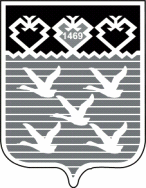 Чувашская РеспубликаЧебоксарское городское Собрание депутатовРЕШЕНИЕ